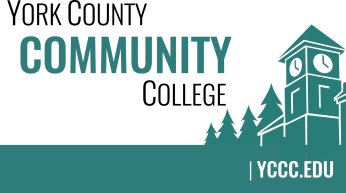 Strategic Planning CommitteeWednesday: November 29, 20172:30 – 3:30 in the Clocktower Conference RoomAGENDA1. Call to order and roll call2. Approval of meeting notes from previous meeting (10/25/2017)3. Review and approval of agenda4. Updates4.1	Branding the New Strategic Plan5. Old business 6. New business	6.1 	Updating the plan; where and when (D, A)	6.2	NEASC Standard 1: Review and plan for input.7. Announcements8. Public Comment 9. Adjournment Note:  In keeping the College Council’s Agenda practices, agenda items are coded as follows:  A= Action Item; C= Committee Report; D= Discussion; I= Information